一枚の写真で振り返る　　あなたの自分史ノート１　大切な思い出、一番幸せだった時期は？２　私が嬉しいこと、楽しいこと、快と感じることは？３　私がやりたいことや願い・要望は？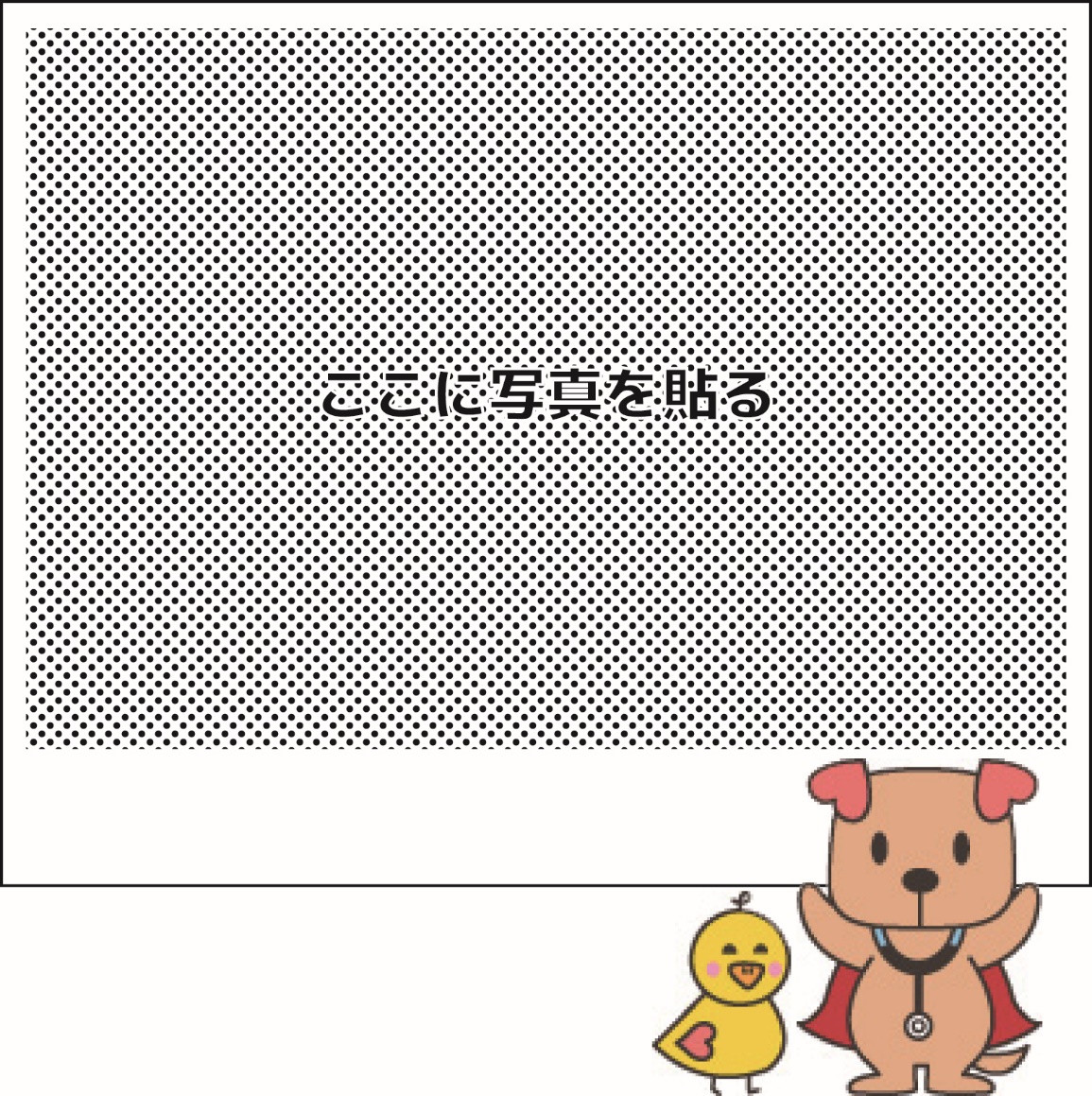 ４　写真のエピソード